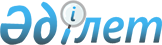 О предоставлении помещений на договорной основе
					
			Утративший силу
			
			
		
					Постановление Казалинского районного акимата Кызылординской области от 01 февраля 2016 года N 23. Зарегистрировано Департаментом юстиции Кызылординской области 11 февраля 2016 года N 5344. Утратило силу постановлением Казалинского районного акимата Кызылординской области от 14 декабря 2021 года № 201
      Сноска. Утратило силу постановлением Казалинского районного акимата Кызылординской области от 14.12.2021 № 201 (вводится в действие по истечении десяти календарных дней после дня его первого официального опубликования).
      В соответствии с Конституционным Законом Республики Казахстан от 28 сентября 1995 года "О выборах в Республике Казахстан", Законом Республики Казахстан "О местном государственном управлении и самоуправлении в Республике Казахстан" от 23 января 2001 года акимат Казалинского района ПОСТАНОВЛЯЕТ:
      1. Предоставить помещения кандидатам на договорной основе для встреч с избирателями согласно приложению.
      2. Контроль за исполнением настоящего постановления возложить на руководителя аппарата акима района Каржаубаева А.
      3. Настоящее постановление вводится в действие со дня первого официального опубликования. Помещения, предоставляемые кандидатам на договорной основе для встреч с избирателями
      Сноска. Приложение – в редакции постановления акимата Казалинского района Кызылординской области от 03.05.2019 № 68 (вводится в действие со дня первого официального опубликования).
					© 2012. РГП на ПХВ «Институт законодательства и правовой информации Республики Казахстан» Министерства юстиции Республики Казахстан
				
      АКИМ РАЙОНА

Н. ШАМУРАТОВ

      "СОГЛАСОВАНО"

      Председатель Казалинской районной

      избирательной комиссии_______________

      Жалгасбай Ж. "1"февраль 2016 года
Приложение к постановлению
акимата Казалинского района
от "01" февраля 2016 года № 23
№
Наименование населенного пункта
Помещения для встреч
1
Поселок Айтеке би
государственное коммунальное казенное предприятие "Казалинский районный Центр культуры отдела культуры и развития языков Казалинского района"
2
Поселок Айтеке би
государственное коммунальное казенное предприятие "Поселковый клуб" аппарата акима поселка Айтеке би 
3
Поселок Айтеке би
коммунальное государственное казенное предприятие "Дом школьников отдела образования Казалинского района"
4
Город Казалинск
государственное коммунальное казенное предприятие "Городской дом культуры" аппарата акима города Казалинск
5
Село Аксуат сельского округа Майлыбас
государственное коммунальное казенное предприятие "Сельский клуб Аксуат" аппарата акима сельского округа Майлыбас
6
Село Жанкент сельского округа Уркендеу
государственное коммунальное казенное предприятие "Сельский клуб Уркендеу" аппарата акима сельского округаУркендеу
7
Село Актан батыр сельского округа Коларык
государственное коммунальное казенное предприятие "Сельский клуб Актан батыр" аппарата акима сельского округа Коларык
8
Село Бирлик сельского округа Бирлик
государственное коммунальное казенное предприятие "Сельский клуб Бирлик" аппарата акима сельского округа Бирлик
9
Село Майдакол сельского округа Акжона
государственное коммунальное казенное предприятие "Сельский клуб Майдакол" аппарата акима сельского округа Акжона
10
Село Каукей сельского округа Кызылкум
государственное коммунальное казенное предприятие "Сельский клуб Каукей" аппарата акима сельского округа Кызылкум
11
Село Ажар сельского округа Кызылкум
коммунальное государственное учреждения "Основная школа №146 отдела образования Казалинского района"
12
Село Туктибаев сельского округа Алга
государственное коммунальное казенное предприятие "Сельский клуб Урмаш Туктибаев" аппарата акима сельского округа Алга
13
Село Пиримов сельского округа Кумжиек
государственное коммунальное казенное предприятие "Сельский клуб К.Примова" аппарата акима сельского округа Кумжиек
14
Село Абай сельского округа Сарыколь
государственное коммунальное казенное предприятие "Сельский клуб Абая" аппарата акима сельского округа Сарыколь
15
Село Лахалы сельского округа Тасарык
государственное коммунальное казенное предприятие "Сельский клуб Лахалы" аппарата акима сельского округа Тасарык
16
Село Тасарык сельского округа Тасарык
государственное коммунальное казенное предприятие "Сельский клуб Тасарык" аппарата акима сельского округа Тасарык
17
Село Шакен сельского округа Шакен
государственное коммунальное казенное предприятие "Сельский клуб Шакен" аппарата акима сельского округа Шакен
18
Село Сарбулак сельского округа Сарбулак
государственное коммунальное казенное предприятие "Сельский клуб Сарбулак" аппарата акима сельского округа Сарбулак
19
Село Басыкара сельского округа Басыкара
государственное коммунальное казенное предприятие "Сельский клуб Басыкара" 
20
Село Жалантос батыр сельского округа Карашенгель
государственное коммунальное казенное предприятие "Сельский клуб Жалантос батыр"
21
Село Кожабакы сельского округа Аранды
государственное коммунальное казенное предприятие "Сельский дом культуры Кожабакы" аппарата акима сельского округа Аранды
22
Село Аранды сельского округа Аранды
селский клуб Аранды государственного коммунального казенного предприятие "Сельский дом культуры Кожабакы" аппарата акима сельского округа Аранды
23
Село Жанкожа батыр сельского округа Арырбалык
государственное коммунальное казенное предприятие "Сельский дом культуры Жанкожа батыр" аппарата акима сельского округа Арыкбалык
24
Село Муратбаев сельского округа Г.Муратбаев
государственное коммунальное казенное предприятие "Сельский дом культуры Г.Муратбаев" аппарата акима сельского округа Гани Муратбаева
25
Село Бекарыстан би сельского округа Майдакол
государственное коммунальное казенное предприятие "Сельский дом культуры Бекарыстан би" аппарата акима сельского округа Майдакол
26
Село Бозколь сельского округа Бозколь
государственное коммунальное казенное предприятие "Сельский дом культуры Бозколь" аппарата акима сельского округа Бозколь